3 неделя ,,Спорт и здоровье"1 задание:  Весёлая зарядка с детьми ссылка https://youtu.be/S5mftdidSe0 2 задание: ,, Сделать инвентарь своими руками»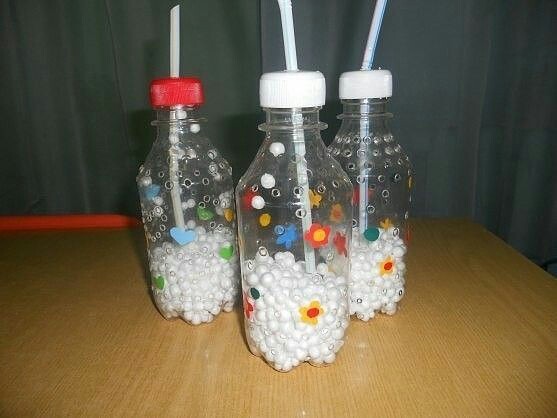 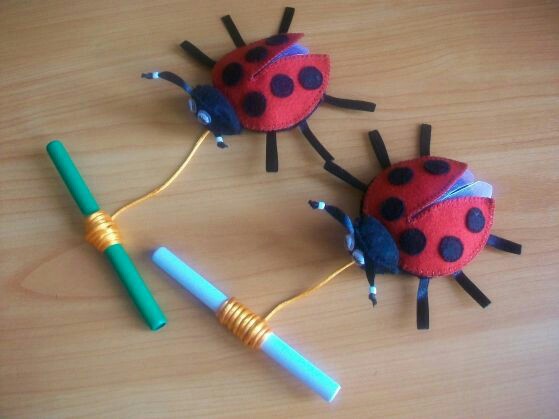 